I Can’t Help Myself (Sugar Pie, Honey Bunch)Holland-Dozier-Holland 1965 (as recorded by The Four Tops)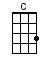 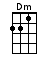 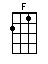 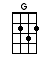 INTRO:  / 1 2 3 4 / [C] / [C] / [C] /[C] / [C] / [C] Oooo[C] Sugar Pie, Honey Bunch[C] You know that I [G] love you[G] I can’t [Dm] help myself[Dm] I love you and [F] nobody else [G][C] In and out my life [C] (in and out my life)You come and you [G] go (you come and you [G] go-oh)Leaving just your [Dm] picture behind [Dm]                                         (oo oo oo [Dm] ooo)And I kissed it a [F] thousand times [G]                                     (oo oo oo [G] ooo)[C] When you snap your finger Or [C] wink your eye, I come a-[G]runnin’ to you[G] I’m tied to your [Dm] apron strings[Dm] And there’s nothing that [F] I can do [G]         ooo                                                (oo oo oo [G] ooo)[C] Sugar Pie, Honey Bunch[C] You know that I [G] love you[G] Can’t [Dm] help myself    [Dm] Nooo                            (oo oo oo [Dm] ooo)I can’t [F] help myself [G]        Oh                 (oo oo oo [G] ooo)[C] Sugar Pie, Honey Bunch [C] (Sugar Pie, Honey Bunch)I’m weaker than a [G] man should be[G] I can’t [Dm] help myself[Dm] I’m a fool in [F] love you see [G]Wanna [C] tell you I don’t love you[C] Tell you that we’re through [G] and I’ve tried[G] But everytime I [Dm] see your face[Dm] I get all choked [F] up inside [G][C] When I call your name[C] Girl it starts the flame[C] Burnin’ in my heart[C] Tearin’ it all apartNo [C] matter how I tryMy [C] love I cannot hide ‘cause[C] Sugar Pie, Honey Bunch [C] (Sugar Pie, Honey Bunch)You know that I’m [G] weak for you [G] (weak for you)Can’t [Dm] help myself[Dm] I love you and [F] nobody else [G] ooo[C] Sugar Pie, Honey Bunch [C] (Sugar Pie, Honey Bunch)Do anything you [G] ask me to [G] (ask me to)Can’t [Dm] help myself[Dm] I want you and [F] nobody else [G] ooo[C] Sugar Pie, Honey Bunch [C] (Sugar Pie, Honey Bunch)You know that I [G] love you [G] (love you)Can’t [Dm] help myself[Dm] Nooo, I can’t [F] help myself [G] / [C]www.bytownukulele.ca